Lingua Universal soukromá základní škola a mateřská škola s. r. o., 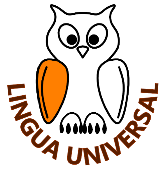 Sovova 480/2, 412 01 LitoměřiceŽÁDOST RODIČŮ O SLEVU ŠKOLNÉHOŽádám o slevu z příspěvku na školné pro školní rok ………/……….. .Jméno a příjmení žáka: ……………………………………………… nar.: ……………………………...Bydliště: ……………………………………………………………………….. Třída: ………………….Jméno a příjmení zákonného zástupce: …………………………………………………………………….Bydliště: …………………………………………………………………………………………………….Slevu školného žádám z těchto důvodů: ……………………………………………………………………………………………………………….……………………………………………………………………………………………………………….……………………………………………………………………………………………………………….……………………………………………………………………………………………………………….Z výše uvedených důvodů jsem schopen/a platit školné v max. výši: …………... Kč/měsícDokumenty odůvodňující slevu školného:……………………………………………………………………………………………………………….……………………………………………………………………………………………………………….Prohlašuji, že všechny údaje uvedené v této žádosti jsou správné a jsem si vědom/a následků nepravdivého prohlášení.V……………………… dne………………	   Podpis zákonného zástupce: ………………………………….Rozhodnutí ředitele školy: …………………………………………………………………………………….Žadatel/zákonný zástupce žáka bude hradit školné ve výši: ………… Kč/měsíc ve šk. roce …..…../......…...V……………………….. dne………………	   Podpis ředitele školy: ………………………………..